Живопись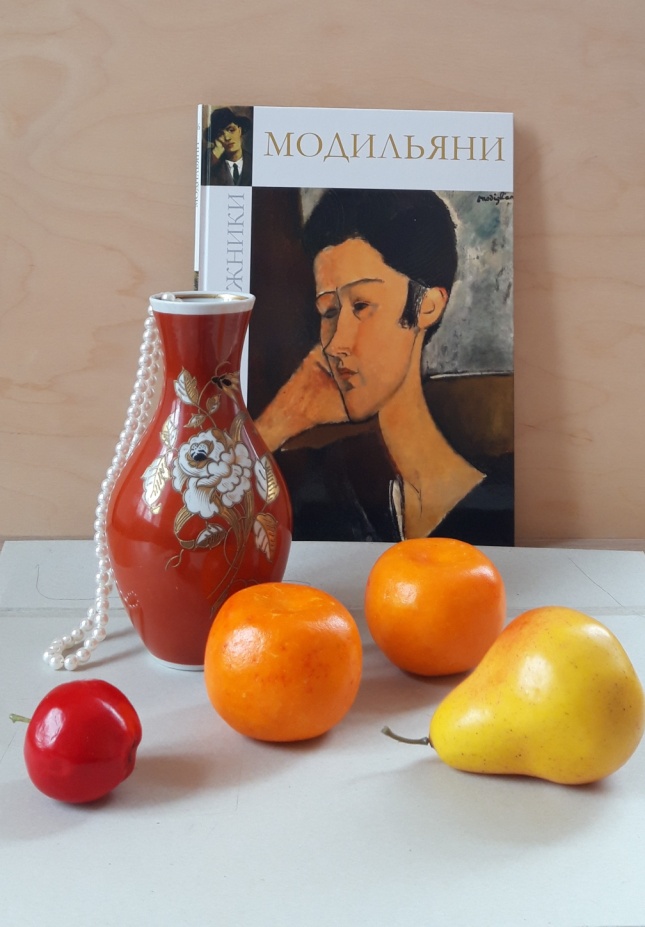 Рисунок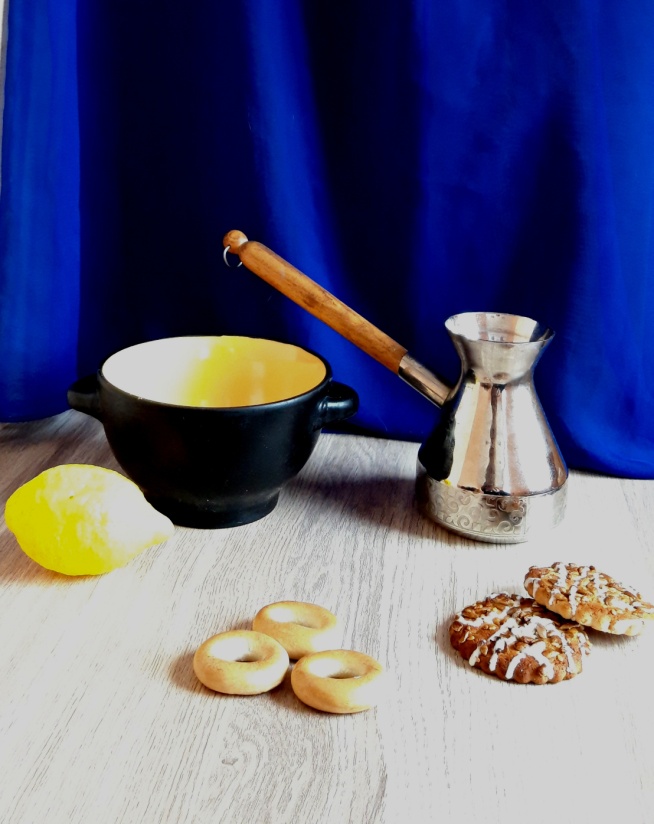 